ANEXO II DA RESOLUÇÃO No 225/2018-CONSEPE, de 27/11/2018.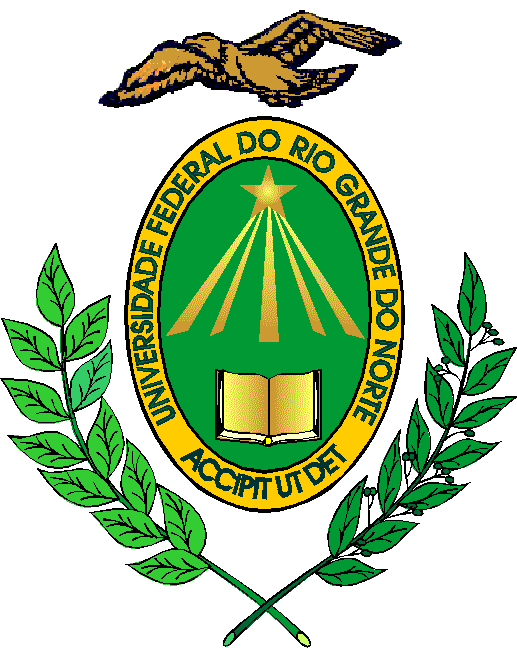 MINISTÉRIO DA EDUCAÇÃOUNIVERSIDADE FEDERAL DO RIO GRANDE DO NORTEPROGRAMA E RELAÇÃO DE TEMAS DA DIDÁTICAUNIDADE: DEPARTAMENTO DE INFECTOLOGIAEndereço da Unidade: Hospital Giselda Trigueiro. Rua Conego Monte, 110 – Quintas, Natal/RNCEP: 59037-170Fone: (84) 3232-7948 celular (84) 99193-E-mail: dinf@ccs.ufrn.brEDITAL Nº:027/2019CARREIRA:( X ) MAGISTÉRIO SUPERIOR    (     ) MAGISTÉRIO EBTT(     ) MAGISTÉRIO DE NÍVEL SUPERIOR ESPECIALIZADOÁREA DO CONHECIMENTO:INFECTOLOGIA / INTERNATO E RESIDÊNCIA / 20 HORAS – NATAL/RNPROGRAMA DO PROCESSO SELETIVO (PROVA ESCRITA)Meningite bacteriana aguda.Tuberculose.Dengue.Varicela/Zoster.Esquistossomose.Leishmaniose visceral.RELAÇÃO DE TEMAS PARA PROVA DIDÁTICAMeningite bacteriana aguda.Tuberculose.Dengue.Varicela/Zoster.Esquistossomose.Leishmaniose visceral.